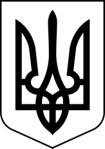 УКРАЇНАСТОРОЖИНЕЦЬКА МІСЬКА РАДА                                    ЧЕРНІВЕЦЬКОГО РАЙОНУ                 ПРОЄКТЧЕРНІВЕЦЬКОЇ ОБЛАСТІ                                       XI  сесія  VIIІ скликанняР  І  Ш  Е  Н  Н  Я    №  - 11/2021   02 вересня  2021 року                                                                м. СторожинецьПро організацію харчування у закладах освіти впродовж 2021-2022 навчального рокуКеруючись Законами України «Про місцеве самоврядування в Україні», «Про освіту», «Про дошкільну освіту», з метою забезпечення безкоштовним харчуванням дітей пільгових категорій міська рада вирішила:	1. Забезпечити безкоштовним харчуванням у закладах освіти Сторожинецької міської ради  дітей-сиріт, дітей, позбавлених батьківського піклування та дітей з особливими освітніми потребами, які навчаються у спеціальних та інклюзивних класах та дошкільних групах, дітей учасників ООС і учасників бойових дій та дітей, зареєстрованих, як внутрішньо переміщені особи, учнів 1-4 класів із малозабезпечених сімей, а також дітей з інвалідністю в закладах дошкільної освіти:-  у закладах загальної середньої освіти  впродовж 2021-2022 навчального року;- у закладах освіти з дошкільними підрозділами (Панківський НВК, Бобовецький НВК, Костинецький НВК, Опорний заклад Старожадівський ліцей, Сторожинецька гімназія №2, Ропчанський ліцей імені Штефан чел Маре ші Сфинт) впродовж 2021-2022 навчального року, з продовженням до 31.08.2022 року;- у закладах дошкільної освіти впродовж 2021-2022 років.	2. Керівникам закладів освіти громади, при збільшенні кількості дітей, які відносяться до вищевказаних категорій, забезпечувати їх безкоштовним харчуванням при наявності підтверджуючих документів.	3. Контроль за виконанням рішення покласти на першого заступника міського голови Ігоря БЕЛЕНЧУКА та постійну комісію з питань освіти та науки, культури, фізкультури та спорту (В. БОЖЕСКУЛ).Секретар Сторожинецької міської ради                          Дмитро БОЙЧУКВиконавець:Начальник Відділу освіти                                                         Ярослав СТРІЛЕЦЬКИЙ